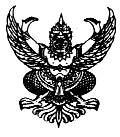 ประกาศองค์การบริหารส่วนตำบลกรูดเรื่อง สอบราคาจ้างโครงการขุดเจาะบ่อบาดาล  บ้านแม่แขก หมู่ที่ 3-------------------------------------------------------                     ด้วยองค์การบริหารส่วนตำบลกรูด   อำเภอพุนพิน     จังหวัดสุราษฎร์ธานี   มีความประสงค์จะดำเนินการสอบราคาจ้างโครงการขุดเจาะบ่อบาดาล  บ้านแม่แขก  หมู่ที่ 3  โดยมีรายละเอียดดังนี้	จุดเจาะบ่อบาดาลขนาดเส้นผ่านศูนย์กลาง   6 นิ้ว  ลึกไม่น้อยกว่า  100 เมตร   ท่อบ่อใช้  PVC    ชั้น  13.5  สามารถสูบน้ำได้ปริมาณน้ำไม่น้อยกว่า  5 ลูกบาศก์เมตร/ชั่วโมง  ที่การสูบน้ำอย่างต่อเนื่องไม่ต่ำกว่า 3 ชั่วโมง  และเทคอนกรีตชานบ่อรอบปากบ่อหนาไม่น้อยกว่า 10 ซม.  คลุมพื้นที่ไม่น้อยกว่า 4  ตารางเมตร  รายละเอียดตามข้อกำหนดคุณลักษณะการเจาะบ่อบาดาล  ติดตั้งเครื่องสูบน้ำชนิดจมน้ำ (ซับเมิสซิเบิล) ขนาด ไม่น้อยกว่า 2 แรงม้า  และอุปกรณ์ควบคุมระบบพร้อมใช้งาน  รายละเอียดอื่นๆ  ตามแบบที่ อบต.กำหนด  พร้อมติดตั้งป้ายประชาสัมพันธ์โครงการ  ราคากลางตั้งไว้  274,000.- บาท (สองแสนเจ็ดหมื่นสี่พันบาทถ้วน)  	ผู้มีสิทธิเสนอราคาจะต้องมีคุณสมบัติดังนี้       1.   เป็นนิติบุคคล หรือบุคคลธรรมดา  ที่มีอาชีพรับจ้างทำงานที่สอบราคาดังกล่าว       2.   ไม่เป็นผู้ที่ถูกแจ้งเวียนชื่อเป็นผู้ทิ้งงานของทางราชการ รัฐวิสาหกิจ หรือหน่วยการบริหารราชการส่วนท้องถิ่น ในขณะที่ยื่นซองสอบราคา       3.   มีผลงานก่อสร้างประเภทงานเดียวกันกับโครงการขุดเจาะบ่อบาดาล  บ้านแม่แขก  หมูที่ 3 ในวงเงินไม่น้อยกว่า  109,600.- บาท	    กำหนดดูสถานที่ก่อสร้าง ในวันที่ 10  กุมภาพันธ์ 2558 ระหว่างเวลา 10.00 น. ถึง15.00 น. ณ  สถานที่ก่อสร้าง   และกำหนดรับฟังคำชี้แจงรายละเอียดเพิ่มเติมในวันที่ .....-...... เวลา.....-......น. เป็นต้นไป ณ  ที่ทำการ องค์การบริหารส่วนตำบลกรูด   (กรณีไม่เข้ามาตามกำหนดเวลาดูสถานที่องค์การบริหารส่วนตำบลกรูดถือว่าท่านรับทราบสถานที่ก่อสร้างแล้ว)                  กำหนดยื่นซองสอบราคา ตั้งแต่วันที่  3   กุมภาพันธ์   2558  ถึง  18  กุมภาพันธ์   2558  ระหว่างเวลา 08.30 น.  ถึง 16.30 น. ณ องค์การบริหารส่วนตำบลกรูด  และ ในวันที่  19  กุมภาพันธ์ 2558 เวลา 09.30 น . ถึง  16.00 น.   ณ  ศูนย์รวมข้อมูลข่าวสารการซื้อหรือการจ้างขององค์การบริหารส่วนตำบลระดับอำเภอ (ที่ว่าการอำเภอพุนพิน)  กำหนดเปิดซองสอบราคาในวันที่  20  กุมภาพันธ์  2558    เวลา 10.30  น.  เป็นต้นไป ณ  ศูนย์รวมข้อมูลข่าวสารการซื้อหรือการจ้างขององค์การบริหารส่วนตำบลระดับอำเภอ     (ที่ว่าการอำเภอ พุนพิน)    องค์การบริหารส่วนตำบลกรูดจะเรียกผู้ชนะการสอบราคาเข้ามาทำสัญญา  ก็ต่อเมื่อองค์การบริหารส่วนตำบลกรูด  มีงบประมาณเพียงพอแล้วเท่านั้น  ในกรณีองค์การบริหารส่วนตำบลกรูด  ไม่มีงบประมาณเพียงพอ  องค์การบริหารส่วนตำบลกรูดจะไม่เรียกผู้ชนะการสอบราคาเข้ามาทำสัญญา  และจะยกเลิกการ    สอบราคาในครั้งนี้  ผู้ชนะการสอบราคาไม่มีสิทธิ์โต้แย้งใดๆทั้งสิ้น/ผู้สนใจ...-2-	 ผู้สนใจติดต่อขอซื้อเอกสารสอบราคาโครงการขุดเจาะบ่อบาดาล บ้านแม่แขก  หมู่ที่ 3 	 ในราคาชุดละ   500.- บาท  ได้ที่องค์การบริหารส่วนตำบลกรูด  ระหว่างวันที่  3  กุมภาพันธ์  2558  ถึง  18  กุมภาพันธ์  2558   เวลา  08.30 – 16.30 น.     ดูรายละเอียดเพิ่มเติมได้ที่เว็ปไซต์  www.krud.go.th   หรือสอบถามทางโทรศัพท์หมายเลข   0-7740-1100 ,  0-7740-1204   ในวันและเวลาราชการ  ประกาศ ณ วันที่  3   เดือน กุมภาพันธ์   พ.ศ. 2558  (ลงชื่อ)         			                                          ( นายสมพร   อภิวัฒน์วราวงศ์ )		                                                  นายกองค์การบริหารส่วนตำบลกรูด